МИНИСТЕРСТВО СЕЛЬСКОГО ХОЗЯЙСТВА, ПИЩЕВОЙ И ПЕРЕРАБАТЫВАЮЩЕЙ ПРОМЫШЛЕННОСТИ КАМЧАТСКОГО КРАЯПРИКАЗ № 29/ г. Петропавловск-Камчатский	                                      «      »           2019 годаВ целях уточнения отдельных положений приложения к приказу Министерства сельского хозяйства, пищевой и перерабатывающей промышленности Камчатского края от 12.03.2014 № 29/52 «Об утверждении Порядка предоставления субсидий сельскохозяйственным товаропроизводителям Камчатского края по поддержке отдельных отраслей растениеводства и повышения плодородия почв» (далее – Приказ)ПРИКАЗЫВАЮ:В приложение к Приказу внести следующие изменения:пункт 1) части 6 изложить в следующей редакции «1) Соблюдения получателем субсидии следующих условий:а) наличие у получателей субсидии посевных площадей, занятых зерновыми, зернобобовыми и кормовыми сельскохозяйственными культурами в году обращения в Минсельхозпищепром Камчатского края;б) предоставления в Минсельхозпищепром Камчатского края в срок до 16 декабря заявления с указанием платежных реквизитов получателя субсидии по форме согласно приложению № 7 к настоящему порядку с приложением следующих документов, заверенных получателем субсидии:- справки-расчет на предоставление субсидий по форме согласно приложению № 8 к настоящему порядку;- сведения о сборе урожая сельскохозяйственных культур по форме № 29-СХ (для сельскохозяйственных организаций), по форме № 2 - фермер (для ИП, КФХ) за текущий год; - копий актов использования семян на посев в текущем году, заверенных получателем субсидии;- копий договоров на поставку (приобретение) семян, копий счетов на оплату;- копий счет-фактуры и/или накладной и/или акта приема-передачи;- копий документов, подтверждающих оплату;- копий сертификатов соответствия (деклараций соответствия) на семена, выданных органами по сертификации семян сельскохозяйственных культур;- согласия на обработку персональных данных (в отношении ИП, Глав К(Ф)Х);в) в случае если заявление подписывает лицо, не имеющее право действовать без доверенности от имени получателя субсидии, к заявлению прилагается заверенная получателем субсидии копия документа, подтверждающего полномочия лица, подписавшего заявление;г) на посев в текущем году при проведении агротехнологических работ использовались семена сельскохозяйственных культур, сорта или гибриды которых включены в Государственный реестр селекционных достижений допущенных к использованию, по (Дальневосточному региону, зона допуска 12) конкретному региону допуска, а также при условии, что сортовые и посевные качества таких семян соответствуют ГОСТ Р 52325-2005;д) получатели субсидий несут ответственность за достоверность документов, представленных в Минсельхозпищепром Камчатского края.»;в подпункте б) пункта 5) слова «, предшествующем году» исключить;в пункте 6): а) в абзаце пять слова «, предшествующем году» исключить;б) в абзаце шесть слова «, предшествующем году» исключить.Настоящий приказ вступает в силу через 10 дней после дня его официального опубликования.Министр	                                                                                  В.П. Черныш 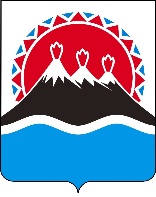 О внесении изменений в приложение к приказу Министерства сельского хозяйства, пищевой и перерабатывающей промышленности Камчатского края от 12.03.2014 № 29/52 «Об утверждении Порядка предоставления субсидий сельскохозяйственным товаропроизводителям Камчатского края по поддержке отдельных отраслей растениеводства и повышения плодородия почв»